Návod k použitíSkříňový mrazáktyp KS 9798 9811 9859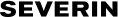 www.severin.com 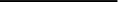 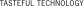 Vážený zákazníku,Před použitím tohoto výrobku, přečtěte si následující pokyny a uschovejte tento návod pro budoucí použití. Přístroj smí používat pouze osoby obeznámené s tímto návodem.Přemisťování spotřebiče∙ Aby nedošlo k poškození spotřebiče během dopravy, musíte zajistit bezpečné upevnění veškerých příslušenství a komponentů uvnitř a na spotřebiči.∙ Přístroj se smí přepravovat pouze ve svislé poloze; nenaklánějte ho více než do 30°. Pro přemisťování spotřebiče doporučujeme naklonit jej mírně dozadu. Tímto způsobem mohou být použity transportní kolečka k usnadnění přesunu na jeho zamýšlené místo instalace.∙ Jakmile je jednotka umístěna, vyčkejte po dobu 30 minut před tím, než se přístroj připojí k elektrické síti.V případě, že při přepravě byla jednotka nakloněna o více než 30 °, ji nechejte stát ve vzpřímené poloze po dobu nejméně 4 hodin před tím, než se přístroj připojí k elektrické síti. Připojení k elektrické sítiPřístroj by měl být připojen pouze k uzemněné zásuvce instalované v souladu s předpisy. Ujistěte se, že napájecí napětí odpovídá napětí uvedenému na typovém štítku. Zeleného síťový indikátor vedle regulace teploty ukazuje, že je přístroj připojen k síti.Tento výrobek vyhovuje všem závazným směrnicím pro označování CE.∙ Nepoužívejte tento přístroj pomocí transformátoru.Aby se zabránilo hluku z vibrací, zajistěte, aby se napájecí kabel nedotýkal žádnou částí zadní strany přístroje. Zamýšlené použití∙ Tento přístroj je, za účelem chlazení určený pro krátkodobé skladování potravin v hlavním prostoru a dlouhodobé skladování potravin v mrazničce.∙ Jeho použití v jakémkoli jiném znění než výše uvedeném se nedoporučuje.Přebíráte odpovědnost za škodu, pokud jsou výsledky škody vyplývající z nesprávného používání, nebo pokud tyto instrukce nejsou dodržovány.∙ Tento spotřebič je určen pro domácí nebo podobné používání, jako je například- personál v obchodech, kuchyních, kancelářích a v dalších podobných pracovních prostředích,- zemědělské pracovní prostředí,zákazníky v hotelech, motelech a podobných ubytovacích zařízeních,v prostředí typu bed-and breakfast.Tento spotřebič není určen pro komerční použití, ani pro použití v cateringu nebo podobných velkoobchodních prostředích.Důležité bezpečnostní pokyny∙ Chladicí okruh v tomto přístroji obsahuje refrigerant isobutanu (R600a), přírodní plyn, s vysokou úrovní šetrnosti k životnímu prostředí, který je však vysoce hořlavý. Ujistěte se tedy, že na žádném komponentu chladicího okruhu nemohlo dojít k poškození během přepravy a instalace spotřebiče. Pokud dojde k poškození chladicího okruhu, nezapínejte spotřebič, ani jej nepřipojujte k elektrické síti. V případě, že je otevřený oheň nebo jiný zdroj tepla v blízkosti chladicího plynu, zajistěte aby byl okamžitě odstraněn z této blízkosti a že místnost je poté důkladně vyvětrána.∙ Upozornění: Udržujte ventilační otvory v krytu spotřebiče nebo zabudované ve spotřebiči bez jakékoliv překážky. Za všech okolností musí být zajištěno dostatečné větrání.∙ Upozornění: Nepoškoďte chladicí okruh. Jakýkoliv únik chladicí kapaliny způsobuje poškození zraku; je zde také nebezpečí vznícení plynu.∙ Upozornění: Nepoužívejte žádné externí zařízení (např.; ohřívače nebo topné ventilátory) s cílem urychlení rozmrazování; následujte pouze metody doporučené v tomto návodu.∙ Upozornění: Nepoužívejte uvnitř úložného prostoru spotřebiče žádné další elektrické spotřebiče (např výrobníky ledu) které nejsou výslovně povoleny v tomto návodu.∙ Před tím, než je zařízení připojeno k síťovému napájení, musí být důkladně zkontrolováno celé zařízení včetně jeho napájecího kabelu, zda na něm nevzniklo poškození při přepravě. V případě, že jsou takovéto škody zjištěny, spotřebič nesmí být připojen k elektrické síti.∙ Tento přístroj není určen pro skladování výbušných látek, jako jsou aerosolové plechovky s hořlavým hnacím plynem.Pokud je přístroj prodáván, předáván třetí osobě nebo likvidován ve vhodném recyklačním zařízení, musí být zaměřena pozornost především na přítomnost izolačního prvku "cyklopentan", jakož i na látku v chladicím okruhu "R600a". Další informace o správné recyklaci naleznete v kapitole “Likvidace”.∙ Aby se zabránilo nebezpečí, v souladu s našimi bezpečnostními požadavky, musí být opravy či úpravy tohoto elektrického spotřebiče nebo jeho napájecího kabelu provedeny naším autorizovaným servisem. Jsou-li potřebné jakékoli opravy, zašlete elektrický spotřebič našemu oddělení zákaznického servisu (viz příloha).∙ Tento spotřebič nemohou používat děti (alespoň 8 let) a osoby s omezenými tělesnými, smyslovými neboduševními schopnostmi, nebo s nedostatkem zkušeností a znalostí, pokud jim nebyl poskytnut dohled nebo instrukce týkající se použití spotřebiče a plně porozuměli všem nebezpečím a bezpečnostním opatřením s nimi spojenými. ∙ Dětem nesmí být dovoleno hrát si se spotřebičem.∙ Dětem nesmí být dovoleno provádět jakékoliv čistící nebo údržbářské práce na spotřebiči.Pro časté čištění doporučujeme použít teplou vodou s šetrným saponátem. Podrobné informace o čištění spotřebiče naleznete v kapitole “Odmrazování a čištění”.Upozornění: Neodstraňujte kryt vnitřního LED světla. V případě, že by na žárovce došlo k jakékoli závadě, obraťte se na zákaznickou podporu s žádostí o pomoc (viz příloha). Aby se snížilo riziku úrazu nebo poškození zařízení, může být přepravováno jen tehdy, pokud je zařízení v originálním obalu. Dvě osoby jsou potřebné pro rozbalování a instalaci tohoto zařízení. ∙ Upozornění: Udržujte veškeré balicí materiály mimo dosah dětí - tyto materiály jsou potenciálním zdrojem nebezpečí, např. udušení.∙ Led, který je odstraněn z přístroje během rozmrazování a nebo čištění není vhodný k běžné spotřebě. ∙ Napájecí kabel je třeba pravidelně kontrolovat, zda nejeví známky škod. V případě nalezení jakéhokoliv poškození na tomto kabelu nesmí být přístroj už znovu použit. Aby se předešlo nebezpečí vzniku požáru, nepokládejte žádné elektrické spotřebiče na horní plochu přístroje. Nepokládejte nádoby s tekutinami na horní plochu přístroje, aby se zabránilo prosakování nebo vylití kapaliny která může mít za následek poškození elektrické izolace.Tento přístroj je určen pouze pro skladování jídla. Alkoholické látky mohou být skladovány pouze v řádně uzavřených nádobách a ve svislých polohách. ∙ Neskladujte zde žádné skleněné láhve obsahující tekutiny, zvláště ty sycené oxidem uhličitým, které jsou náchylné k zmrznutí v mrazáku: takovéto láhve mohou prasknout během procesu zamrzání.Aby se zabránilo riziku otravy jídlem, nekonzumujte potraviny po uplynutí jejich datumu spotřeby.Jednou rozmražené potraviny nesmějí být zmraženy podruhé.∙ Neopírejte se, ani nepokádejte nepatřičnou váhu na police, přihrádky, dveře atd.∙ Za každých okolností chraňte vnitřek chladničky před otevřeným ohněm a jakýmkoli jiným zdrojem zapálení.∙ spotřebič vždy vypněte a vytáhněte zástrčku ze zásuvky:v případě jakékoliv závady, před rozmrazovánímpři čištění,před opravami a udržbou.Při vytahování zástrčky ze zásuvky nikdy netahejte za napájecí kabel; Vždy uchopte také zástrčku.∙ Pokud není přístroj používán po delší dobu, doporučujeme mu ponechat otevřené dveře. ∙ Vyhrazujeme si právo technických změn a vylepšení.VysvětlivkyPodobný vzhled!1. Regulace teploty2. Indikátor síťového připojení (zelená)3. Indikace vysoké teploty (červená)4. Zásuvka rychlého zmražení5. Mrazící zásuvky6. Kondenzátor7. KompresorPřed prvním použitím∙ Odstraňte všechny vnější i vnitřní obalové materiály včetně červené transportní pojistky. Všechny tyto materiály jsou vhodné k recyklaci.Poznámka: Pokud se dveře od mrazicího zařízení otevřou, vypadne malá červená pojistka; Ta je určena pouze pro přepravu a může být zlikvidována. Nasaďte dva distanční prvky (1, v balení) do odpovídajících drážek (2) na zadní straně.∙ Před tím, než je zařízení připojeno k síti, musí být důkladně zkontrolováno na poškození při přepravě, včetně jeho napájecího kabelu.∙ Umyjte zařízení, jak je popsáno v kapitole “Odmrazování a čištění”.∙ Když se přístroj poprvé zapne, můžete si všimnout, že dojde k mírnému zápachu "novoty". Ale toto však zmizí, jakmile začne proces chlazení.Instalace Přístroj by měl být umístěn v dobře větratelné a suché místnosti. Je třeba aby byl v podmínkách, kde není průměrná vlhkost více než 70%. 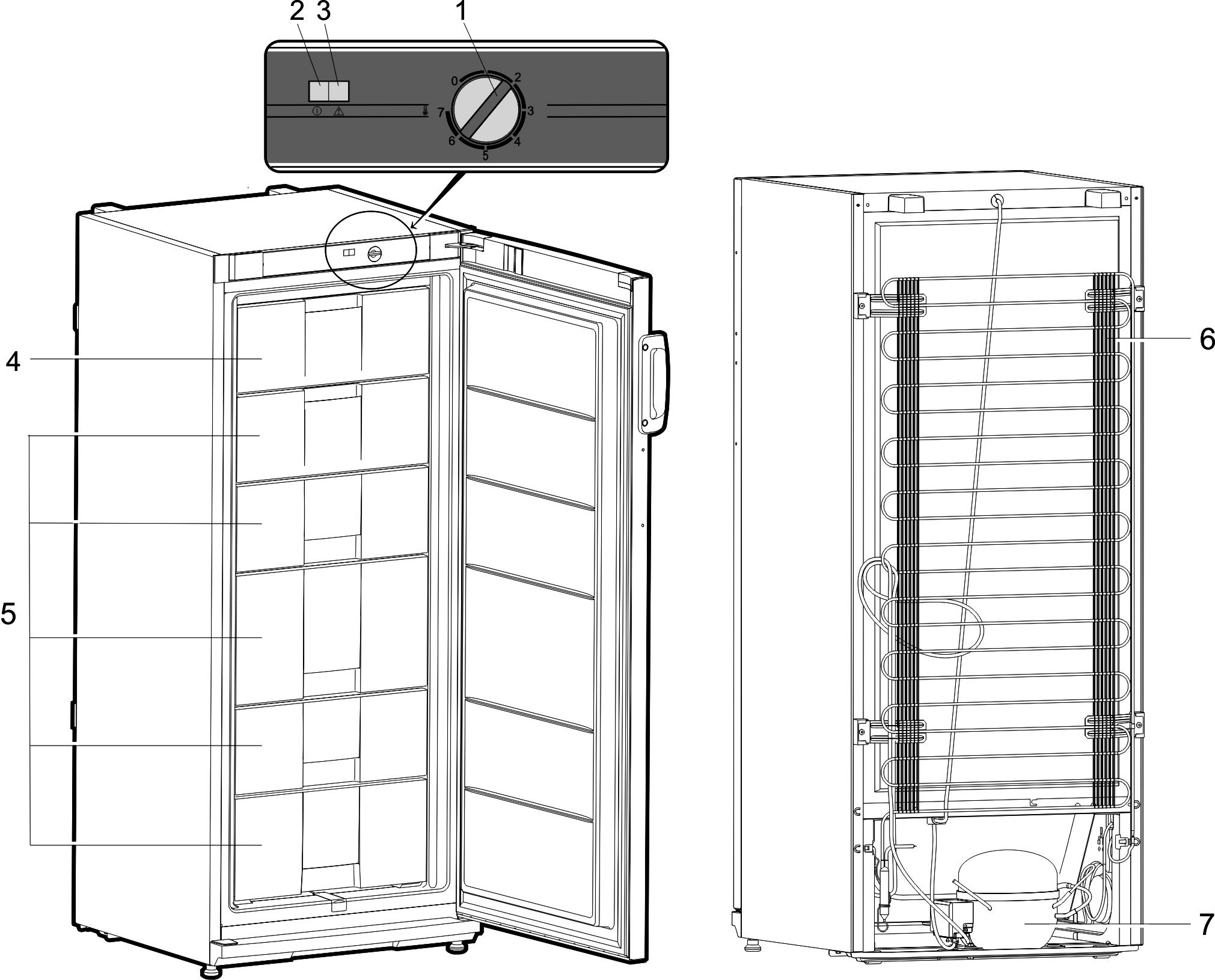 Chladicí zařízení jsou rozděleny do jistých klimatických tříd. Tato klasifikace udává okolní teplotu, při které může být zařízení provozováno. Tyto informace naleznete v listu klasifikace tohoto výrobku; list lze nalézt na konci tohoto návodu.Nepoužívejte spotřebič ve venkovním prostředí. Zajistěte, aby byla zástrčka přístupná a mohla být kdykoliv vyjmuta z elektrické sítě.  Nevystavujte přístroj přímému slunečnímu záření, a neumisťujte ho blízko zdrojů tepla (radiátory, vařiče atd). Pokud se tomuto nelze vyhnout, musí být nainstalována vhodná izolace mezi zdrojem tepla a tímto zařízením.∙ Přístroj nesmí být instalován uvnitř skříně, ani přímo pod visící skříní, policí nebo podobným nábytkem.∙ V případě nerovné podlahy lze použít nastavitelné přední nohy na přístroji ke kompenzaci nerovností a zajištění optimální stability.Instalační rozměry				 VětráníPokud je mrazicí skříň instalována bokem oproti stěně, zajistěte minimální vzdálenost 60 mm od stěny; Tím je poté možné aby se dveře mrazničky mohly dostatečně otevřít, aby se zásuvky vysunuly.Regulace teploty∙ Přístroj se opět zapne připojením do elektrické sítě. Úplně ho lze vypnout pouze, když je zástrčka vysunuta ze zásuvky ve zdi. V poloze "0", se funkce chlazení vypne, ale spotřebič je stále připojen ke zdroji elektrické energie.Teplota ve skříni chladničky může být nastavena ovládáním řízení teploty. Otočením ovladače ve směru hodinových ručiček snižuje teplotu, zatímco otočení proti směru hodinových ručiček ji zvyšuje. Střední nastavení je obvykle nejvhodnější pro běžné domácí použití. Doporučujeme používat teploměr pro kontrolu skutečné teploty uvnitř lednice a provést úpravy nastavení podle potřeby. ∙ Po nečekaném přerušení napájení, nebo pokud byl přístroj vypnutý záměrně, může trvat asi 5 minut než nastane jeho opětovné zapnutí.Indikační světlaIndikátor síťového připojení (zelená)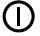 Pokud je přístroj připojen k síti, zelené světlo je trvale zapnuté.Indikace vysoké teploty (červená)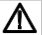 Toto světlo se rozsvítí, pokud vnitřní teplota stoupne nad 9 ° C.Skladování a zamrazování potravinTeplota uvnitř chladničky a mrazničky závisí především na okolní teplotě, nastavení regulace teploty a množství skladovaných potravin. Je třeba také poznamenat, že vnitřní teplota se může zvýšit při každém otevření dveří.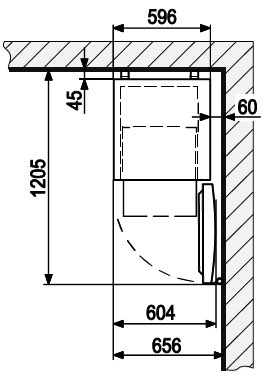 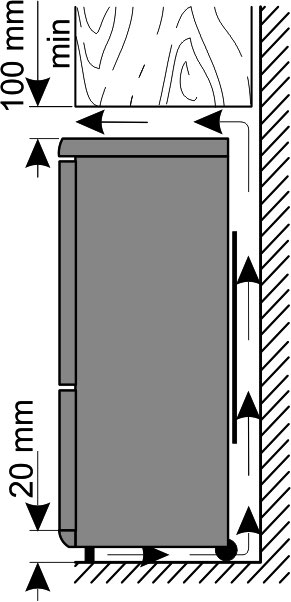 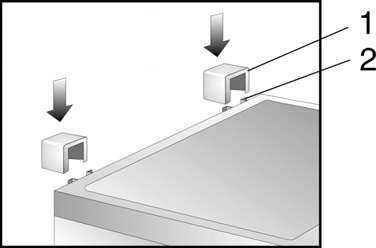 Mraznička je určena pro hluboké zamrazování a dlouhodbé uchovávání mražených potravin a výrobu ledových kostek.Aby bylo zajištěno, že výživné prvky a vitamíny nebudou při tomto procesu zničeny, čerstvé potraviny by měly být hluboce zmrazeny tak rychle, jak je to jen možné. Z tohoto důvodu by mělo být připravené jídlo neprve vkládáno do přihrádky pro rychlé zamrazování, rozložené do jednoho nebo dvou řádků. Nejvýše položená přihrádka pro rychlé zamrazování uvnitř mrazáku (je označena “quick-freeze”), kam doporučujeme nejprve uložit mražené potraviny pro rychlé zmrazení alespoň po dobu 24 hodin (podle potřeby), před přechodem do jiných prostorů.∙ Aby byla zajištěna dostatečná distribuce chladného vzduchu, udržujte minimální vzdálenost 3 cm mezi jednotlivými chladícími boxy obsahující potraviny, které mají být zmrazeny.∙ Nedovolte styk potravinám které ještě nejsou zmrzlé s potravinami, které jsou již zamrazené.Upozornění: Nepřekračujte maximální mrazicí kapacitu za den. Informace o výrobku na konci této příručky obsahuje podrobnosti o maximální denní kapacitě zamrazování.Pro rychlé zmrazení, nastavte regulátor teploty na maximum. Po 24 hodinách, jakmile je jídlo je dobře zmrazené, může být regulátor teploty nastaven zpět do původní polohy.∙ Čas potřebný ke zmrazení potravin může být zkrácen rozdělením potravin do menších porcí.∙ Vhodné obalové materiály pro mražené potraviny jsou transparentní (tj. nebarevné), plastové fólie nebo sáčky a hliníkové fólie. Obalové materiály by měly být dobře prověřeny před použitím; zkontrolujte, zda je balíček vzduchotěsný ještě před zmrazováním potravin. Důrazně doporučujeme označit všechny položky uložené v mrazničce všemi důležitými informacemi, jako je: druh potravin, datum zmrazení a datum spotřeby.∙ Nepokoušejte se hluboce zmrazit sycené nápoje, teplé potraviny nebo jakékoliv balené tekutiny.Mražené potraviny mohou být rozmrazené v chladničce. Tímto způsobem se jídlo rozmrazí pomalejším tempem, a tím se zachová jeho chuť. Kromě toho, mražené potraviny pomáhají udržovat teplotu uvnitř chladničky na zamýšlené úrovni. Data spotřeby pro mražené potraviny jsou specifikovány (v měsících) v níže uvedené tabulce.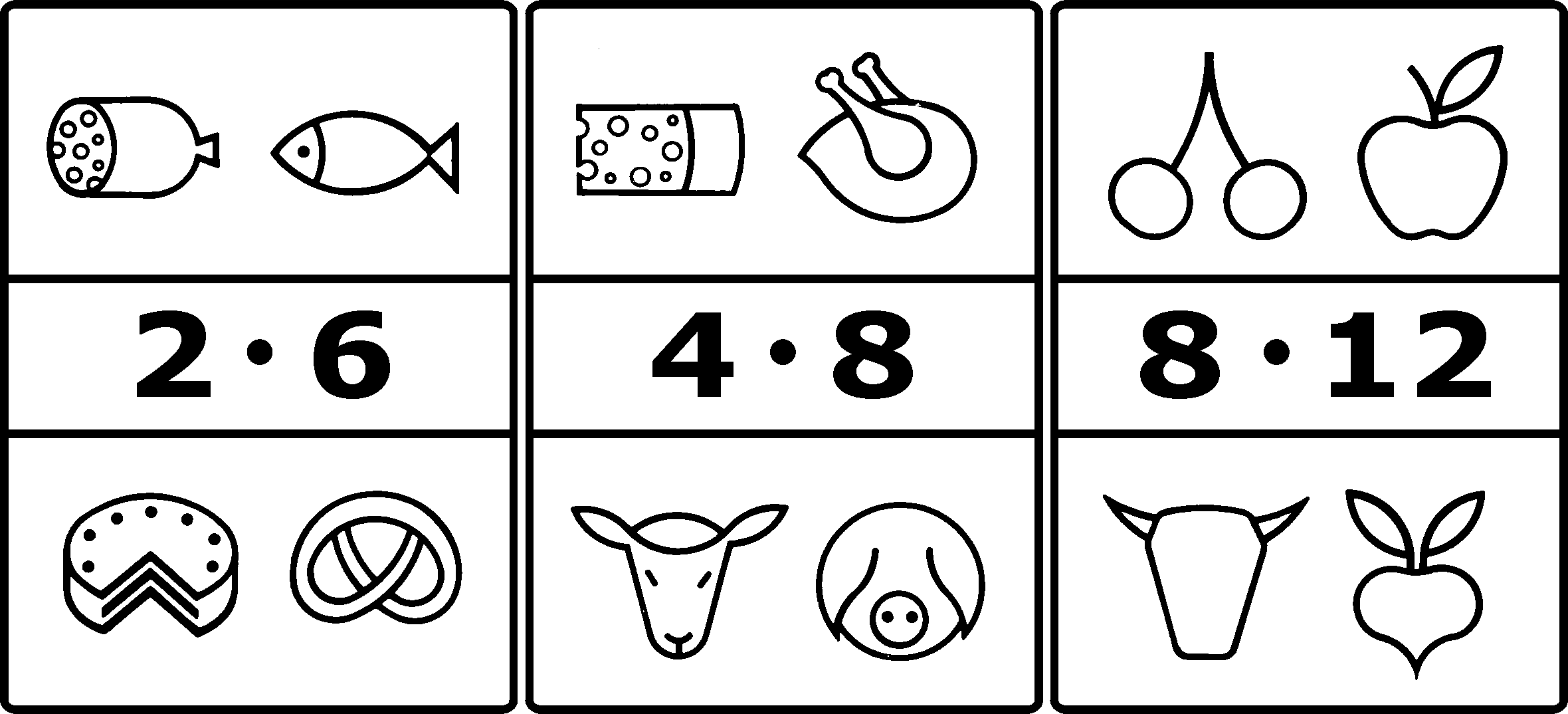 Nepřekračujte tuto dobu uchovávání.Vždy se však řiďte datem spotřeby určeným výrobcem dané mražené potraviny.Zůstane-li jednotka vypnuta po delší dobu (například při výpadku proudu), měly by dveře zůstat zavřené; to pomůže udržet co nejnižší možnou teplotu v chladničce. Údaje o výrobku obsahují detailní informace o maximální bezpečné době skladování potravin v případě poruchy. Dokonce i při mírném nárůstu vnitřní teploty se zkrátí životnost skladovaných potravin.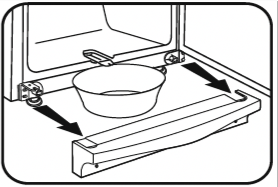 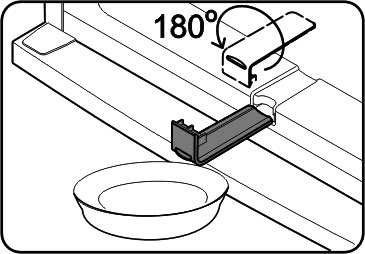 Výroba ledových kostekSpeciální zásobník na ledové kostky je zde k dispozici pro výrobu ledových kostek. Naplňte zásobník do 3/4 pitnou vodou a umístěte jej do mrazáku po dobu několika hodin. Kostky ledu lze snadněji odstranit ze zásobníku, když se zásobník nechá stát v místnosti o pokojové teplotě po dobu 5 minut.Odmrazování mrazničky ∙ Po určité době provozu a v závislosti na několika faktorech (např., jak často byly dveře otevřeny), se vytvoří vrstva ledu na plochách umístěných pod zásuvkami a na samotných zásuvkách. Jakmile vrstva namrzlého ledu dosáhne tloušťky 3 až 5 mm, musí být jednotka odmražena, ​​protože další hromadění ledu zvyšuje spotřebu energie spotřebiče.∙ Mraznička by měla být důkladně vyčistěna nejméně dvakrát ročně.∙ Před čištěním vždy vytáhněte zástrčku ze zásuvky.∙ Odstraňte všechny potraviny z prostoru a uložte je na chladném místě, například spolu s předem zmraženými baleními v uzavřeném plastovém obalu. Povšimněte si, že s pouhým mírným zvýšením teploty, se skladovatelnost zkrátí a potraviny by měly být použity co nejdříve.Udržujte dveře otevřené. Odstraňte krycí panel. Vytáhněte vypouštěcí kanál z mrazničky, otočte ho o 180 ° a zajistěte. Následně umístěte vhodnou nádobu pod odtokový kanál. K urychlení rozmrazování jednoho nebo více mrazicích boxů, můžete použít horkou (ne však vroucí) vodu a umístit ji dovnitř mrazáku. Nelijte vodu přímo na nebo dovnitř jednotky.Upozornění: Nepoužívejte externí zařízení nebo jiné prostředky (například radiátory nebo topné ventilátory) s cílem urychlení rozmrazování.Čistěte přístroj vlhkým hadříkem s malým množstvím jemného čisticího prostředku. Poté důkladně otřete do sucha.Vložte zpět vypouštěcí kanál a krycí panel.Nastavte ovládání teploty do maximální polohy. Po 24 hodinách ho můžete vrátit do jeho původního nastavení. Tipy pro úsporu energie Přístroj by měl být umístěn v dobře větraném a suchém pokoji. Nevystavujte přístroj přímému slunečnímu záření, a neumisťujte ho blízko zdrojů tepla (radiátory, sporáky apod.) Pokud se tomuto nelze vyhnout, musí být umístěna vhodná izolace mezi zdrojem tepla a zařízením.Zajistěte dostatečnou cirkulaci vzduchu kolem stěn jednotky. Kompresor (vzadu) by měl být čištěn v pravidelných intervalech. Nahromaděný prach může způsobit zvýšení energetické spotřeby. Teplému jídlu by mělo být umožněno, aby vychladlo, než je vloženo dovnitř jednotky. Aby se zabránilo zvýšenému hromadění ledu, nenechávejte dveře jednotky otevřené příliš dlouho při vyndavání nebo vkládání jídla do lednice. Časté odmrazování pomáhá šetřit energii. Pro detailní informace o čištění zařízení naleznete v kapitole “Odmrazování a čištění”.Nenastavujte nižší než nezbytně nutnou teplotu. Detailní informace o nastavení teploty naleznete v kapitole regulace teploty.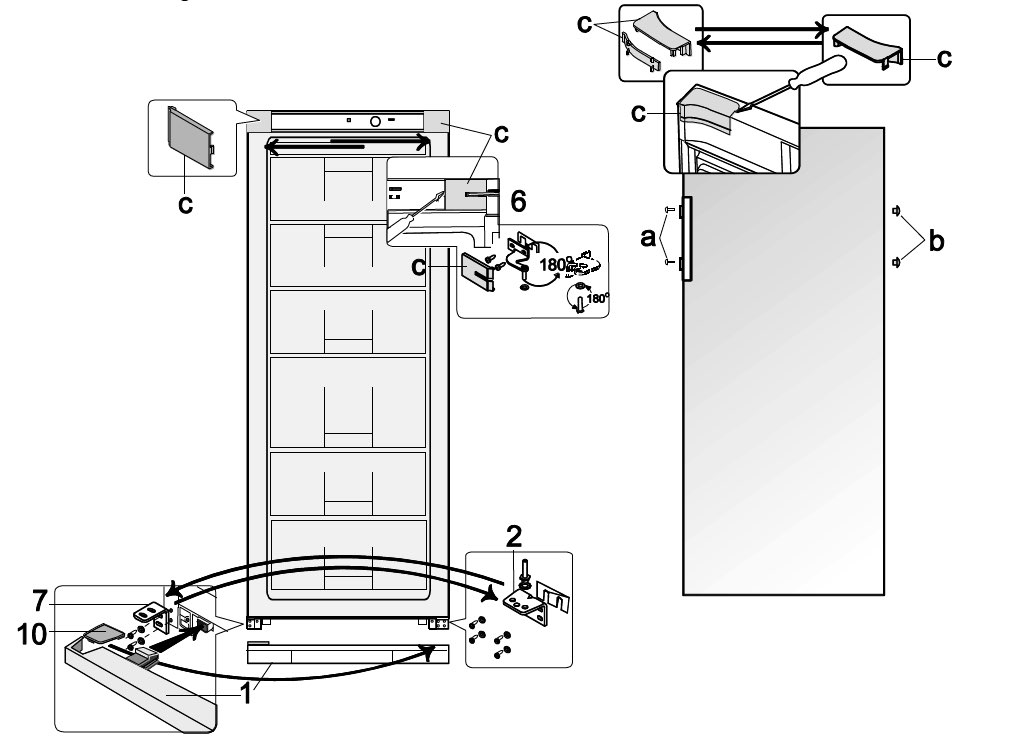 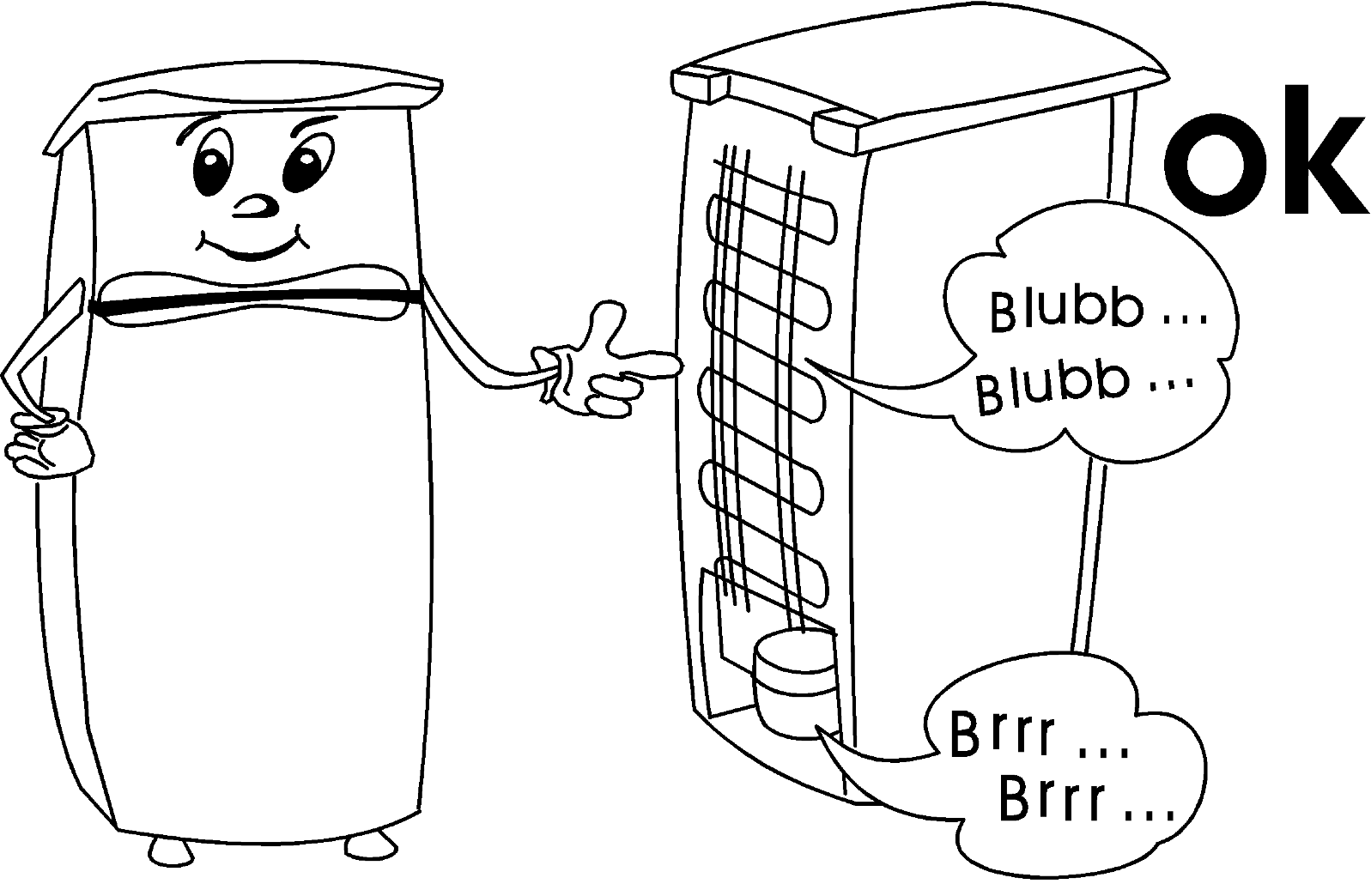 Hlučnost Některé typické zvuky mohou být slyšet, když je spotřebič zapnutý. Tyto zvuky jsou: způsobeny elektrickým motorem v kompresoru; Během zapnutí kompresoru bude hladina akustické odezvy mírně vyšší po krátkou, omezenou dobu.způsobeny chladící kapalinou protékající obvodem.Odstraňování poruchV následující tabulce jsou uvedeny možné poruchy a jejich možné příčiny a řešení. V případě provozních problémů nejprve zkontrolujte, zda lze řešení nalézt pomocí této tabulky. Pokud problém přetrvává, odpojte spotřebič od elektrické sítě a obraťte se na naše oddělení zákaznických služeb.Otočné dveře∙Je-li to nutné, otevírání dveří může být zrcadlově otočeno, tj. naopak (od výchozí instalace) zavěšeny zprava doleva.∙ Aby se zabránilo riziku zranění osob nebo poškození jednotky, je potřeba dvou osob pro otočení dveří.∙ Upozornění: Vždy je třeba přístroj odpojit od sítě před tím, než provádíte údržbu nebo opravy.∙ Než začnete, mějte na paměti následující:∙ Vždy zkontrolujte, že je použito správné množství podložek na všech nosných šroubech a vrutech.∙ Aby jste se ujistili, že se dveře budou pevně zavírat proti rámu, co nejvíce usilujte o to, aby byly správně vyrovnány během této montáže.Schéma je podobné!1. Otevřete dvířka mrazničky.2. Odstraňte čtyři kryty C z pouzdra a zevnitř dveří.3. Namontujte prodloužení dvoudílného krytu otočeného o 180 stupňů na opačnou stranu.4. Odšroubujte závěsný šroub na vnitřní straně dveří v oblasti C / 6. Upozornění: Podepřete dveře.5. Dveře mrazničky vyjměte a umístěte na měkký povrch. Demontujte závěsný šroub ze spodní strany dveří a namontujte závěsný šroub na opačnou stranu.6. Vyjměte upevňovací šrouby a vyjměte horní podpěru 6 a všimněte si malé plastové desky pod podpěrou.7. Otočte podpěru 6 včetně malé plastové desky o 180 ° a umístěte ji na druhé straně mrazničky do dvou otvorů pro šrouby, které se nacházejí vedle sebe.8. Sejměte spodní panel 1 lehkým nadzvednutím. 9. Vyjměte upevňovací šrouby a vyjměte podpěru 2 pomocí příslušného závěsného šroubu. 10. Odšroubujte závěsný šroub společně s ozubeným zámkem podložky z podpěry a vložte jej do odpovídajících otvorů na opačné straně podpěry. 11. Demontujte držák 7 a vyměňte jej za držák Držák 2 se svorkovnicí. 12. Nyní namontujte závěsný šroub 7 do předcházející polohy závěsného šroubu 2.13. Dveře mrazničky umístěte na závěsný šroub 2. Upozornění: Podepřete dveře.14. Zasuňte závěsný šroub podpěry 6 do dveří mrazničky a upevněte podpěru na zažízení.15. Namontujte čtyři kryty C na podpěru a příslušné otvory.16. Vyjměte kryt 10 ze spodního panelu 1 a vyměňte jej na opačné straně.17. Namontujte zpět panel 1 na zařízení.18. Vyjměte krytky šroubů a a těsnicí zátky b.19. Vyjměte šrouby, které drží rukojeť dveří. Namontujte rukojeť na opačné straně pomocí upevňovacích šroubů, aby se upevnila. Zatlačte těsnící zátky do nyní prázdných otvorů ve dveřích a vyměňte krytky na hlavách šroubů.ZárukaTento výrobek se vztahuje záruka na vady látek a jejich zpracování po dobu dvou let od data zakoupení. V rámci této záruky se výrobce zavazuje opravit nebo vyměnit všechny nalezené vadné díly, které se nalézají na produktu, který se vrátí do jednoho z našich autorizovaných servisních středisek. Tato záruka je platná pouze v případě, že přístroj byl používán v souladu s pokyny, a za předpokladu, že nebyl změněn, opraven nebo narušen neoprávněnou osobou, anebo poškozen nesprávným použitím. Tato záruka se samozřejmě nevztahuje na opotřebení anebo praskliny na křehkém materiálu jako je sklo a keramické předměty, žárovky a podobně.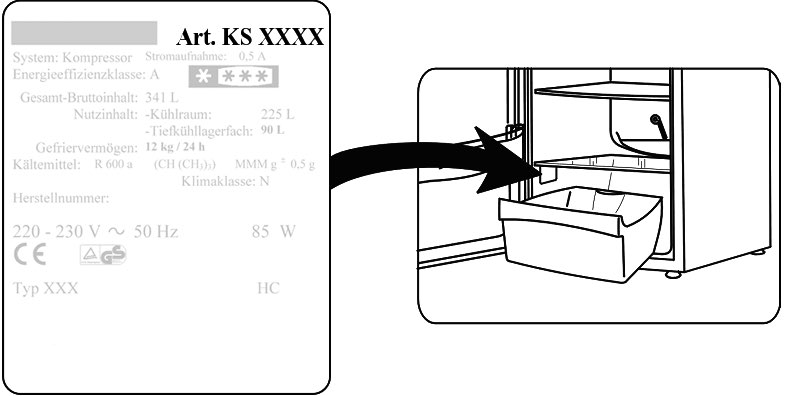 Tato záruka nemá vliv na vaše zákonná práva, ani žádná zákonná práva která můžete mít jako spotřebitel podle platných vnitrostátních právních předpisů upravujících nákup zboží. V případě, že výrobek nefunguje a rozhodli jste se jej vrátit, pečlivě jej zabalte, uveďte své plné jméno a adresu a důvod vrácení. Pokud se toto stane v záruční době, přiložte prosím rovněž záruční list a doklad o koupi.Likvidace 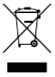 Přístroje označené tímto symbolem je třeba likvidovat odděleně od běžného komunálního odpadu, protože obsahují hodnotné materiály, které je možné recyklovat. Správná likvidace chrání životní prostředí a lidské zdraví. Váš místní úřad nebo prodejce vám může poskytnout bližší informace o této záležitosti. Chladivo a chemické činidlo v izolační pěně musí být zlikvidováno prostřednictvím příslušného orgánu. Věnujte zvláštní pozornost aby nedošlo k poškození chladicího okruhu, než bude jednotka umístěna na takovou likvidaci.Informace potřebné pro oddělení zákaznického servisuPokud je oprava vašeho zařízení opravdu nezbytná, kontaktujte prosím naše zákaznické oddělení, kam uvedete podrobný popis poškození zařízení a citujte číslo modelu KS …. uvedené na typovém štítku spotřebiče. Tyto informace nám pomůžou rychle a efektivně zpracovat váš požadavek.V případě poruchy nebo jakéhokoli jiného problému, se prosím obraťte na naše oddělení zákaznického servisu. Adresu lze nalézt v příloze tohoto návodu.Informace k produktům pro chladicí účely ** V souladu se směrnicí EU 1062/2010 Příloha III ** Aktuální spotřeba závisí na způsobu použití a umístění spotřebičeServisní centraRakouskoDegupaVertriebsgesellschaft m.b.H. Gewerbeparkstr. 75081 Anif / SalzburgTel .: +43 (0) 62 46 73 58 10Fax :. +43 (0) 62 46/72 70 2 eMail: degupa@silva-schneider.atBelgieBVBA Dancal ElektroKalkhoevestraat 1 B-8790 Waregem Tel .: +32 56 71 54 51 Fax: +32 56 70 04 49Bosna a HercegovinaMalisic export-import d.o.o Biletic polje88260 CitlukTel: +387 36 650 601Fax: +387 36 651 062BulharskoNoviz AGKhan Kubrat 1 Str. BG-4000 PlovdivTel .: + 359 32 275 617, 275 614 eMail: sales@noviz.comČínaSunnex Century Catering Equipment (Shenzhen) Ltd. 2 / F., Blok A, Dong He průmyslové budovy Yue He ulice, Sha Shen Road, Sha Tou Jiao ShenzhenTel .: +86 755 25551458 nebo 25550852 Fax: +86 755 25357468 nebo 25357498 E-mail: sales@severinchina.comWeb: http://www.severinchina.comČeská republikaBVZ Commerce s.r.o. Parkerova č.p. 618CZ 25067 KlecanyTel.: +420 233 55 94 74 Fax: +420 233 55 94 74DánskoF & H Skandinávie A / S Gl. Skivevej 70 DK-8800 ViborgTel .: +45 8928 1300 Fax: +45 8928 1301 E-mail: info@fh-as.dkEstonskoTallinn: CENTRALSERVICE, Tammsaare tee 134B, tel: 654 3000ŠpaňelskoSeverin Electrodomesticos España S.L. S / N. CC. 'Las Higueras’Plaza Miguel de Cervantes45217 UGENATel: +34 925 51 34 05Fax: +34 925 54 19 40 eMail: severin@severin.es Web: http://www.severin.esŠpaňelsko - Kanárské ostrovyComercial Alte S.L. C / Subida al Mayorazgo, 14 38110 Santa Cruz de Tenerife Tel: +34 922 20 58 00Fax: +34 922 20 59 00eMail: comalte@telefonica.netFinskoAV-Komponenty Oy Koronakatu 1 A02210 EspooTel.: +358 9 867 8020Fax: +358 9 867 80250Web: www.avkomponentti.fiFrancieSEVERIN Francie Sarl4, rue de ThalCS 38F-67210 OBERNAI CEDEX Tel .: +33 3 88 47 62 08Fax: +33 3 88 47 62 09 e-mail: severin.france@severin.fr Web: http: // www .severin.frŘeckoBARSONC Sara dis Bros S.A. Agamemnonos 47176 75 Kallithea, Athens Tel .: 0030-210 9478700Philippos Business Center Service Post of Thermi570 01 Thessaloniki, Řecko Tel .: 0030-2310954020HongkongPacifik Coffee Company7 / F Hollywood Center, 233 Hollywood Road, Sheung Wan, Hong KongTel .: +852 2805 1627Fax: + 852 2850 4015eMail: espresso @ paci cco ee.comIndieZansaar #1210, 2nd FloorFawar Manor, 100ft RoadIndiranagar, Bangalore 560 038Tel .: +91 80 49170000eMail: customersupport@zansaar.com Web: http://www.zansaar.comÍránIRAN-SEVERIN KISH CO. LTD. No. 668, 7th. FloorBahar TowerAve. Jižní BaharTEHRAN - IRANTel .: 009821 - 77616767 Fax: 009821 - 77616534 Info@iranseverin.com www.iranseverin.comIrákAl JOUD Home Appliances Manufacturing Co. Ltd PIC: Ing. Ahmad Al-SharabiAl Joud Budova Karadat KharejBaghdad - IrákTel .: +964 782 270 2727         +964 770 003 5533         +964 771 231 7850IrskoBluestone Sales & Distribution Ltd 26 Obchodní centrum OaktreeTrim Co Meath IrelandTel.: +353 46 94 83100Fax: +353 46 94 83663 Web: www.bluestone.ieItálieVideoellettronica di Sgambati & Gabrini C.S.N.C. via Dino Col 52r-54r-56r, I-16149 GenovaGreen Number: 800224155Tel .: 010/6 45 11 02 - 01041 86 09 Fax: 010/6 42 50 09e-mail: videoelettronica@panet.itJordánJ.L.C. P.O. Box 910330Mecca Street, Jaber Complex Building No. 193 Amman 11191 JordanTel: +962 6 593 9365KoreaJung Shin Electronics co., Ltd. 501, Megaventuretower 77-9, Moonrae-Dong 3ga, Yongdeungpo-Gu Soul, KoreaTel: + 82-22-637 3245 ~ 7Fax: + 82-22-637 3244Service hotline: 080-001-0190KuvajtMohammed Abdulrahman Al Bahar Al Bahar Building P.O. Box 148Safat 13002 Kuvajt Tel .: +965 4810855LotyšskoSERVO Ltd. Janis Pivovarenoks Tel: +371 7279892LibanonKhoury Home7th Floor, Cité Dora 3 building, Dora P.O.Box 70611Antelias, LebanonTel: +961 1 244200Fax: +966 1 253535eMail: info@khouryhome.comInternet: www.khouryhome.comLucemburskoSer-TecRue du Chateau d'Eau 3364 LeudelangeTel .: +352 37 94 94 402 Fax: +352 37 94 94 400MakedonieAgrotehnaSt.Prvomajska bb1000-SkopjeMACEDONIAe-mail: servis@agrotehna.com.mk Tel: +389 2/24 45 009 nebo - 019 Fax: +389 2 24 63 270MaďarskoTFK Elektronik Kft. Gyar u.2H-2040 BudaörsTel .: (+36) 23 444 266 Fax: (+36) 23 444 267 eMail: tfk@t-online.huMaltaCrosscraft .Co.Ltd. Valletta RoadPaola, MaltaTel .: +35621804885        +356 79498434 Fax: +35621664812EMail: clyde@vol.net.mtNizozemskoE-CareDijkgraaf 22NL-6921 RL DuivenTel: +31 26 3193333Fax: +31 26 319 33 52 Web: http://www.e-care.nlNorskoF & H Skandinávie A / S Trollåsveien 341414 TrollåsenTel: +47 9244 8641 Fax: +47 6689 2070 E-mail: info@fh-as.noOmánSarco Omán, OPP - BAHWAN CONTRACTING CO BUILDING NO: 1906, WAY NO: 6424GHALA 112, P.O. Box 996Muscat sultanate of OmanTel .: +968 24593025 Fax .: +968 24593490FilipínyCOLOMBO MERCHANT PHILIPPINES, INC. Mezzanine 1, South Centre Tower2206 Venture Street, Madrigal Business Park Alabang, Muntinlupa CityTel .: 809 34 41 eMail: severinconsumercare@colombophils.com.phPolskoSERVERSERVIS SP. Z O.O. UL. WSCHODNIA 446-070 ČMIELOWICE K / OPOLA Tel .: +48 77 453 86 42Fax: +48 77 453 86 42eMail: centralny@serv-serwis.plPortugalskoAuferma Comercio Internacional SA Aguda ParqueLago de Arcozelo č. 76Armazem H3P-4410 455 Arcozelo Tel: +351 22 616 7300 Fax: +351 22 616 7325Ruská FederaceOrbita Service 123362 Moskauul. Svobody 18, Tel .: (495) 585 05 73Орбита Сервис 123362 г. Москва, ул. Свободы, д. 18. Tel .: (495) 585-05-73SrbskoSMIL dooPasiceva 28, Novi Sad Srbsko a Černá Hora tel: + 381-21-524-638 tel: + 381-21-553-594 fax: + 381-21-522-096SingapurBeste (S) Pte. Ltd.Tagore Building6 Tagore Drive, # 03-04 Singapur 787623Tel .: +65 6455 0005Fax: +65 6455 4010 eMail: info@beste.com.sgSlovinskoSEVTIS d.o.o. Smartinska 1301000 LjubljanaTel: 00386 1 542 1927 Fax: 00386 1 542 1926Slovenská republikaPREMT, s.r.o. Skladová 1917 01 TrnavaTel: +421 33 55 45 007 Fax: +421 33 55 45 007 eMail: premt@premt.skJižní AfrikaAL.CD. Ashley (Pty) Ltd ABSA na GroveGrove AvenueClaremont, Kapské Město 7708 Tel .: +27 21 674 0294Fax: +27 21 674 0295 e-mail: greg@alcdashley.co.zaWeb: www.alcdashley.co.zaŠvédskoRakspecialisten HS Möllevångsgatan 34214 20 MalmöTel .: +46 40 12 07 70Fax: +46 40 6 11 03 35eMail: info@rakspecialisten.seŠvýcarskoVB Handels Sàrl GmbH Postfach 3061040 EchallensTel: 021 881 60 45 Fax: 021 881 60 46 mail: severin@helt.chSýrieJoud Industries Domestic Appliances Co., P.O. Box 199 nebo 219Motorway entranceLattakie - SýrieTel.: +963 41 416 590         +963 41 416 591 Fax: +963 41 444 622ThajskoVerasu sro part. 83/7 Wireless Rd., Lumpini, Patumwan, Bangkok 10330 Tel .: +662 254 81 008eMail: askverasu@verasu.comSpojené arabské emirátyJuma al Majid EstP.O. Box 156Dubai U.A.E. Tel .: 04 266 5210Fax: 04 262 3431 e-mail: shahid.saleem@al-majid.com Web: www.al-majid.comSpojené královstvíHomespares Centres Limited Firwood Industrial Estate Thicketford RoadBolton, BL2 3TRTel .: +44 1204 558160 Fax: +44 1204 558161 E-mail: office@hscl.info Web: www.hscl.infoVietnamBrand PartnerW.22, D. Binh Thanh 180/38 Nguyen Huu Canh Street Ho Chi Minh City. VietnamTel .: +84 862 899 648Fax: +84 862 899 649e e-mail: info@brandpartner.vnStanovisko: 08.2014 (zvláštní vydání)SEVERIN Elektrogeräte GmbHRöhre 27D-59846 SundernTel +49 2933 982-0 Fax +49 2933 982-333 info@severin.deWww.severin.comSpecifikace modelu se mohou změnit. I / M No.: 9331.0000ProblémMožné příčiny a řešeníSpotřebič vůbec nefunguje.Regulace teploty je nastavena na "0". → Upravte ji na vyšší nastavení teploty. Elektrická zásuvka je vadná. → Zkontrolujte ji. Pokud je to nutné, nechte zásuvku zkontrolovat kvalifikovaným elektrikářem.Teplota uvnitř mrazničky není dostatečně nízká.Ve spotřebiči je uloženo příliš mnoho potravin. → Neukládejte zde nadměrné množství potravin (viz technický list výrobku).∙ Dveře nejsou správně zavřené. → Vždy se ujistěte, že dveře jsou řádně uzavřeny.∙ Těsnění dveří je poškozené. → Zkontrolujte těsnění dveří a v případě potřeby kontaktujte náš zákaznický servis.∙ Na kondenzátoru se nachází příliš mnoho prachu. → Kondenzátor pravidelně čistěte.∙ Nedostatečná ventilace: přístroj je příliš blízko zdi nebo jiného nábytku nebo objektu. → viz kapitola “Větrání". ∙ Regulace teploty je nastavena na příliš nízkou úroveň. → Použijte vyšší úroveň nastavení teploty.Běžný provozní hluk se znatelně změnil nebo se stává hlasitější.∙ Přístroj není pevně ukotven na podlaze. → Použijte nastavitelné přední nohy pro správné posazení jednotky.∙ Sousedící nábytek nebo jiné blízké předměty jsou ovlivněny provozním chodem chladicí jednotky (jednotka je uvádí do pohybu vibracemi). → Udržujte uvedené instalační rozměry.∙ Některé předměty na horní ploše jednotky by mohly vibrovat → Odstraňte takovéto objekty.Nadměrné hromadění námrazy uvnitř mrazničky.∙ Je nutné ručně odmrazit mrazničku. → Viz kapitola "Odmrazování a čištění”.Art. no.KS 9798, 9859KS 9811Kategorie domácích chladicích zařízení8 - Mraznička8 - MrazničkaKlasifikace energetické účinnostiA ++A ++Spotřeba energie v kWh / rok **193206Použitelná kapacita - Lednice (litry)------Použitelná kapacita - Oddíl v zóně v nulovém stupni (litry)------Použitelná kapacita - Mrazící jednotka (litry) (bez zásuvek)196234Zóna bez mrazu: chladicí jednotka------Zóna bez mrazu: mrazničkaNeNeBezpečná doba skladování potravin v případě poruchy, hod.2020Mrazící kapacita, kg / 24h1212Klimatická klasifikaceTTRozsah teploty okolí, ° C16-4316-43Emisní hluk v dB (a)4141Rozměry (V x Š x H) v mm1450 x 600 x 6501630 x 600 x 650Váha (kg)5360Elektrická specifikaceViz typový štítekViz typový štítek